BS 5839-8:2023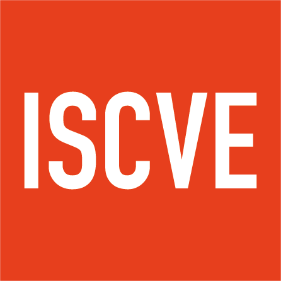 Installation Certiﬁcate